Уважаемы родители и дети!Мы сейчас все переживаем неспокойное и не совсем привычное для нас время. Как взрослым, так и детям пришлось столкнуться со многими вещами, которые поменяли наш обычный жизненный уклад.Праздничные дни с 1мая по 5 мая, с 9 мая по 11 мая! Они приходятся на период самоизоляции. Убедительная просьба не нарушать постановления губернатора на этот период, соблюдать меры профилактики, не выезжать на природу. Используйте средства индивидуальной защиты.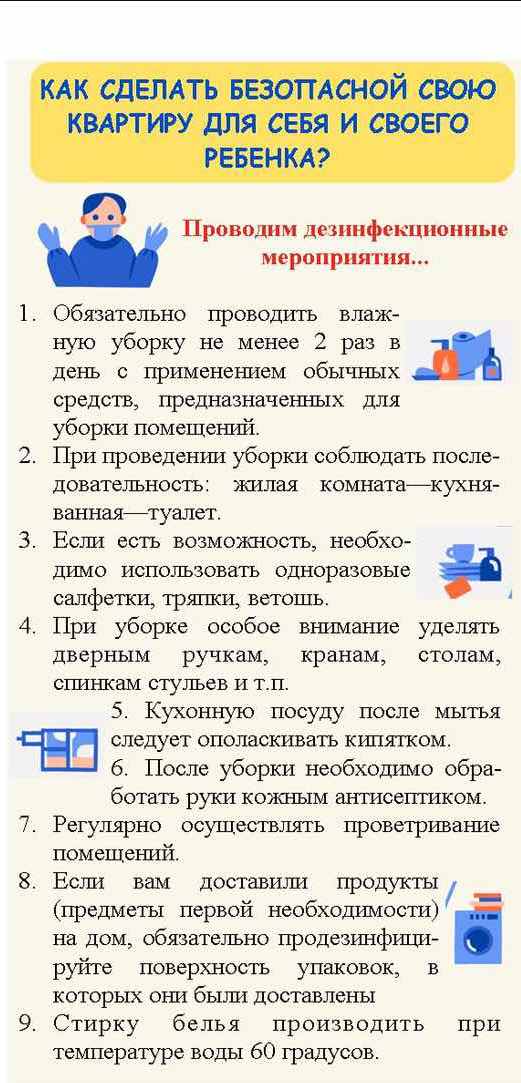 Соблюдать режим дня! Соблюдать режим и культуру питания! Проводить зарядку.Соблюдать меры противопожарной безопасности. Правила пользования бытовыми  электрические и газовыми приборами. Быть внимательным к телефонным мошенникам, не впускать незнакомых людей.Соблюдать нормы просмотра ТВ и нахождения    в  интернете ( социальные сети, игры)Вредные привычки –опасны!. Наносят вред  здоровью алкоголь. Курение, употребление ПАВ, снюсов и других наркогенных веществ.Общайтесь, создавайте комфортные условия друг  другу, находите взаимопонимание.БЕРЕГИТЕ СЕБЯ И БЛИЗКИХ!!!